ПРИЛОЖЕНИЕ 1«СВЯТКИ»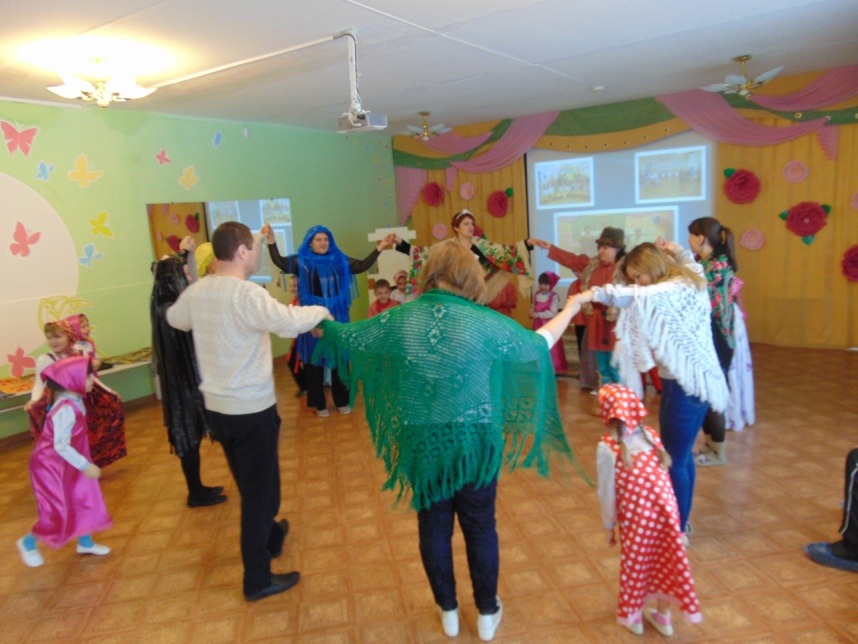 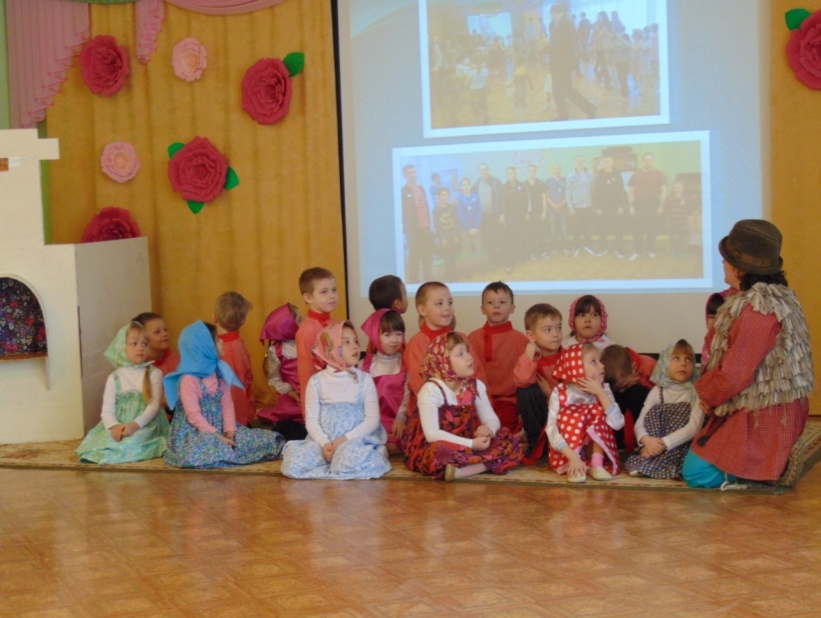 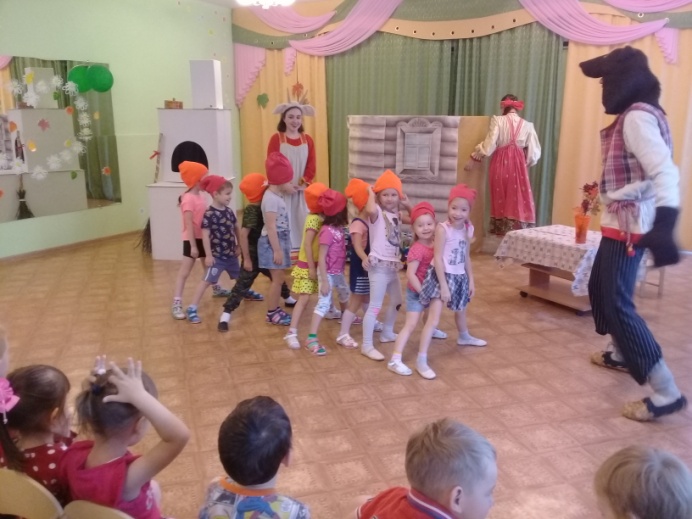 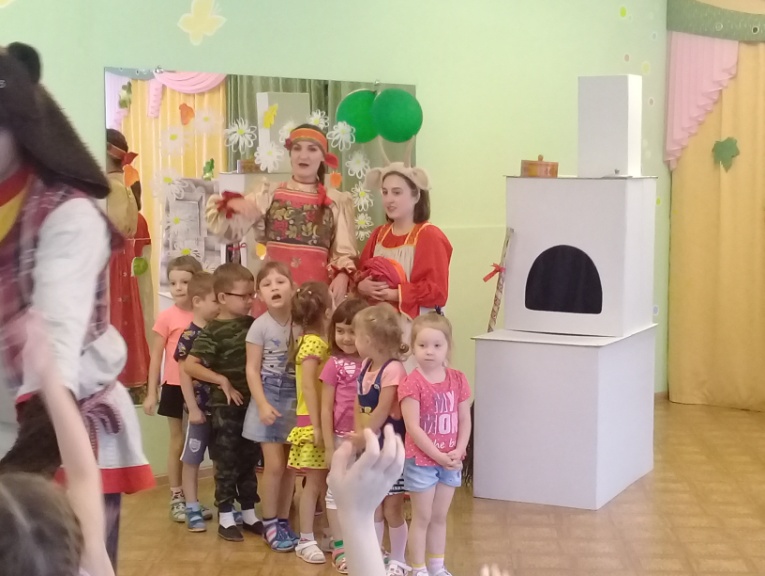 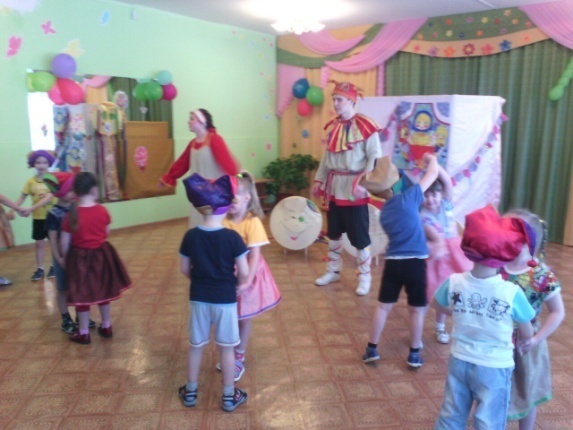 ПРИЛОЖЕНИЕ 2Проект « Масленица»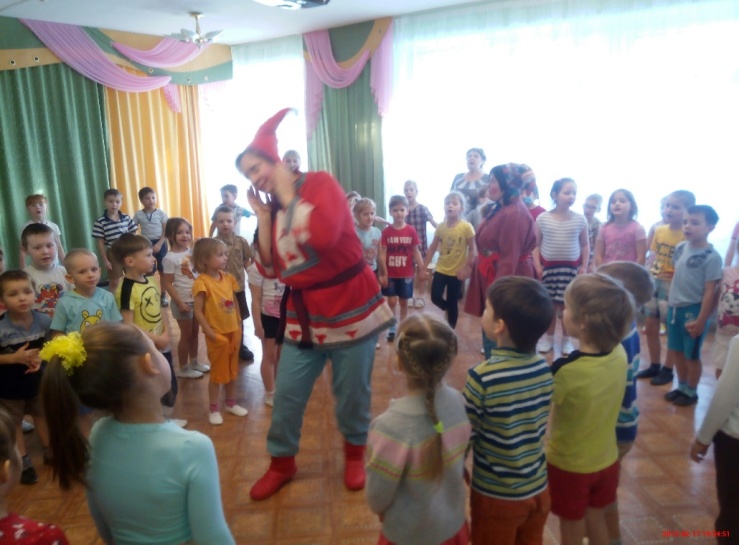 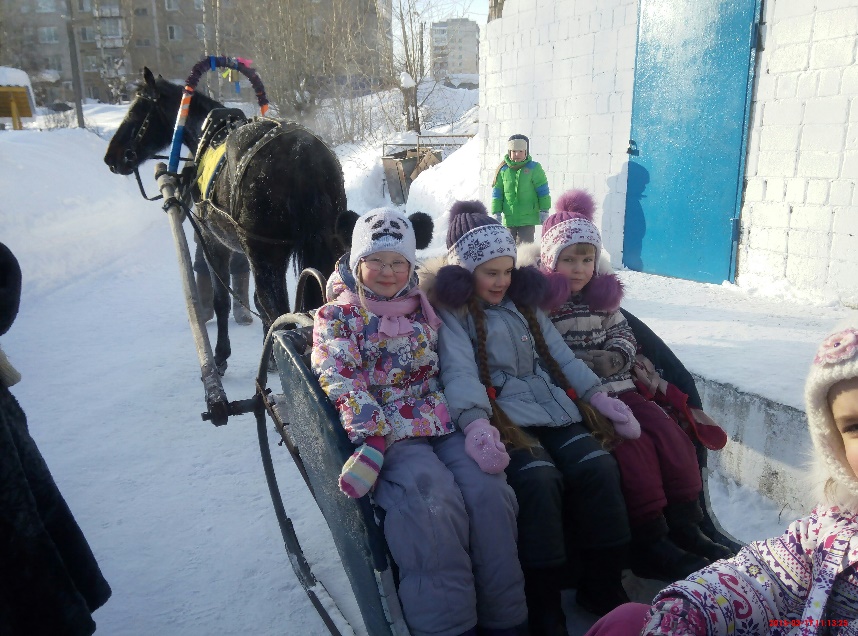 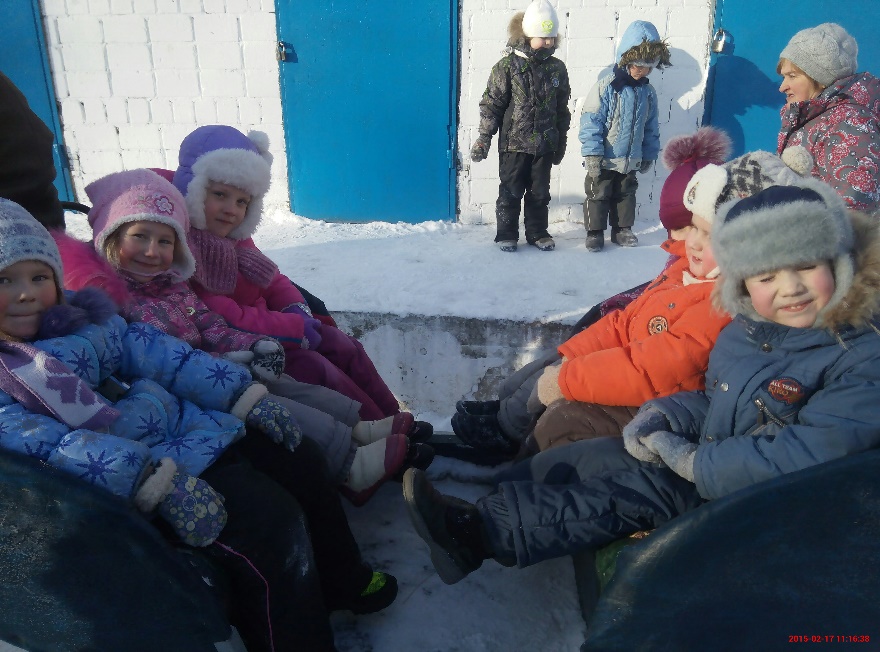 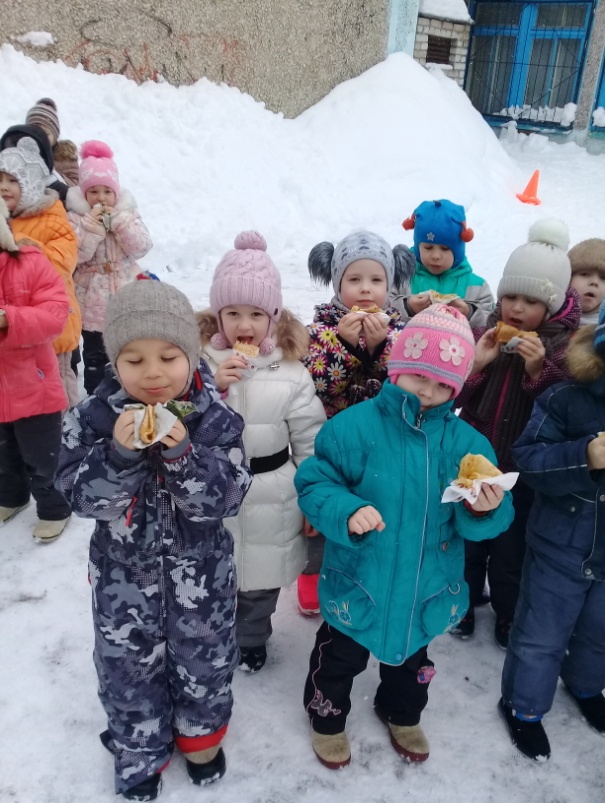 ПРИЛОЖЕНИЕ 3Детско-родительский проект « Светлый праздник Пасха»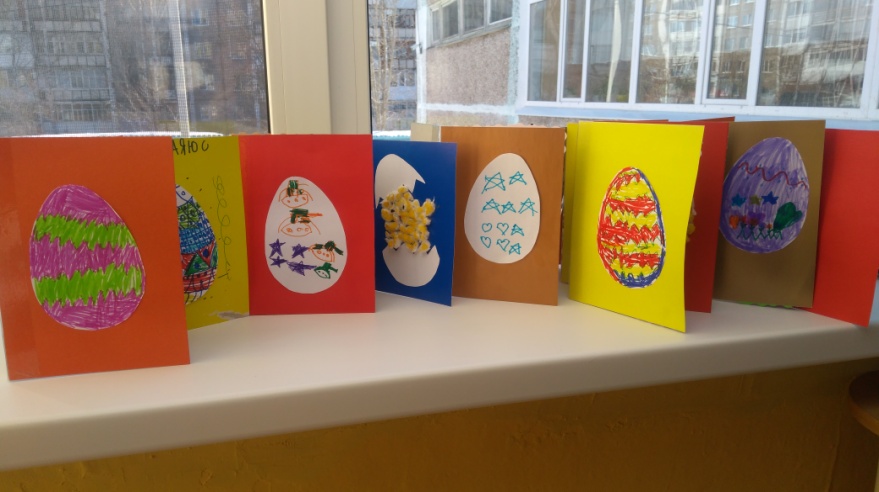 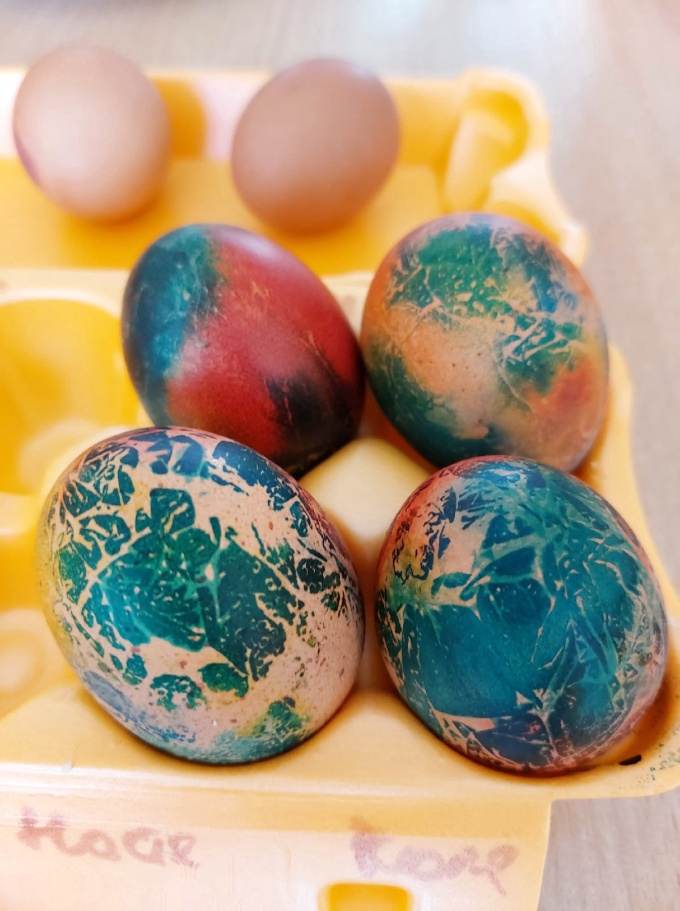 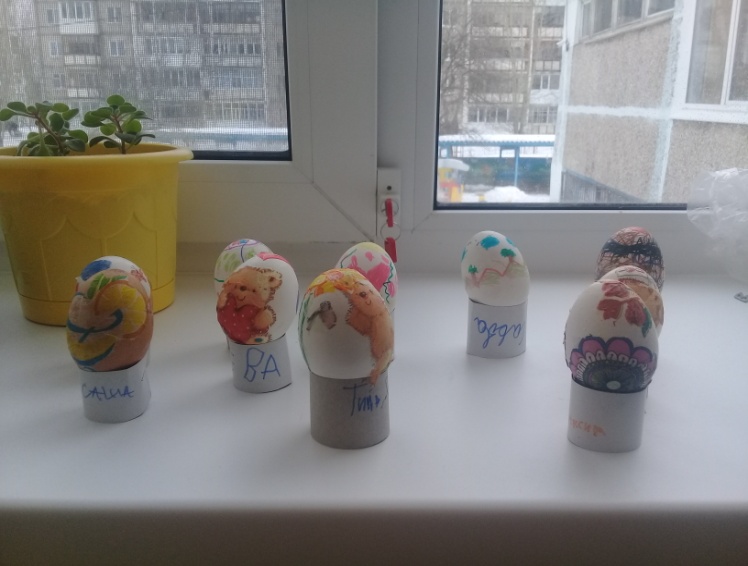 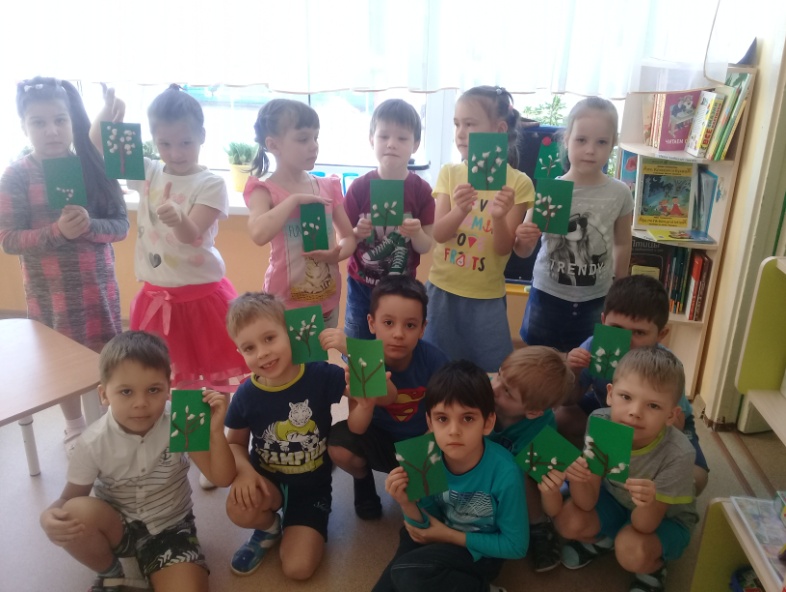 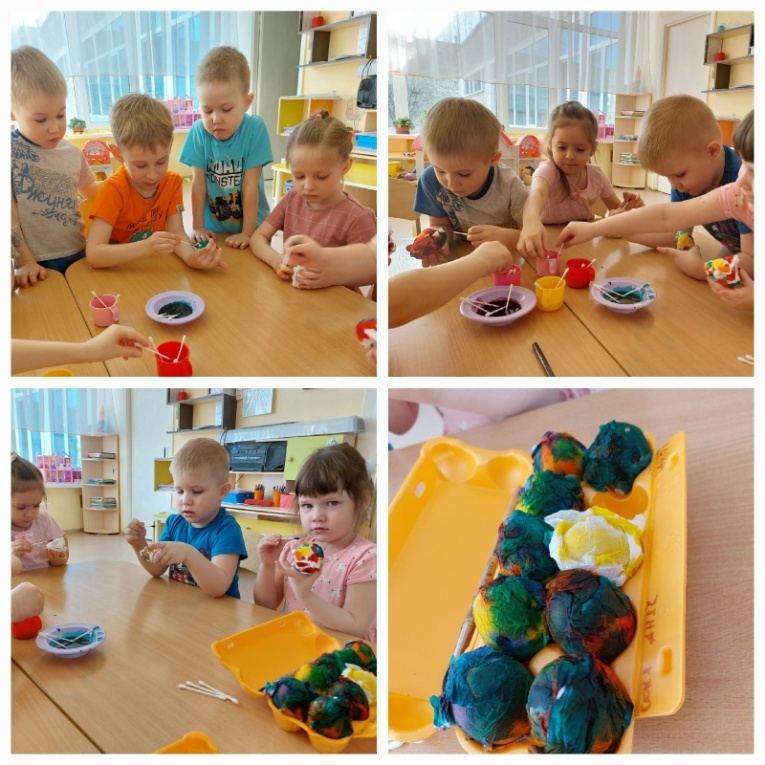 ПРИЛОЖЕНИЕ 4Мастер-класс для детей по работе с глиной « Бабочка»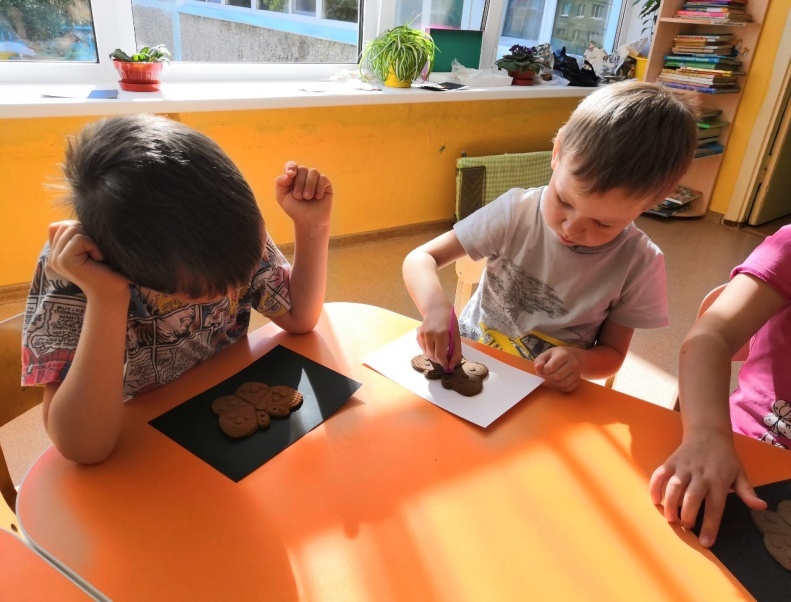 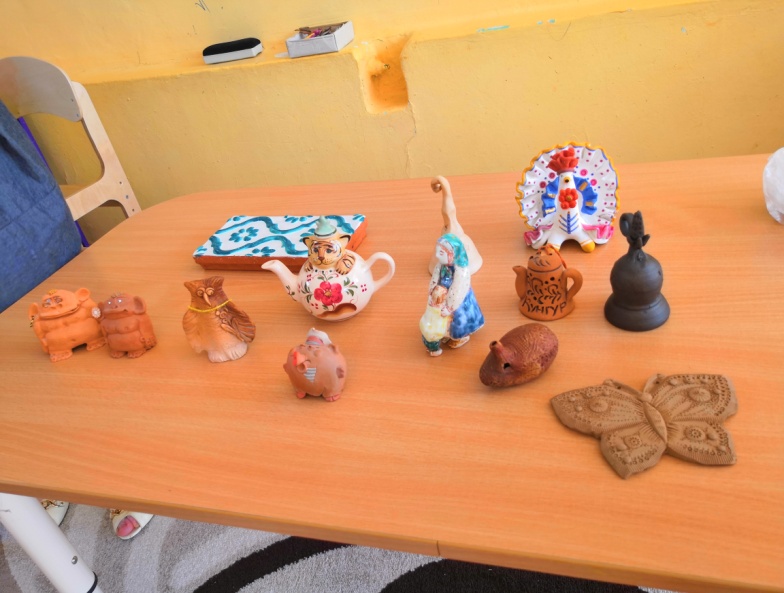 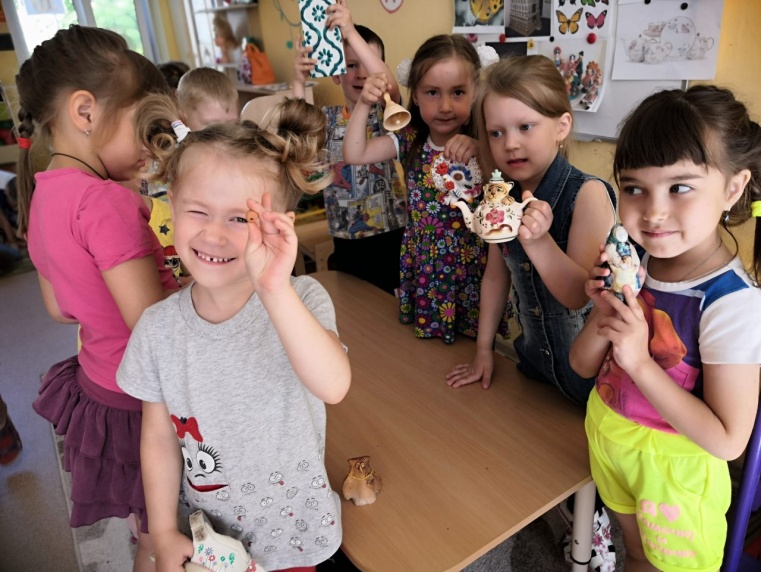 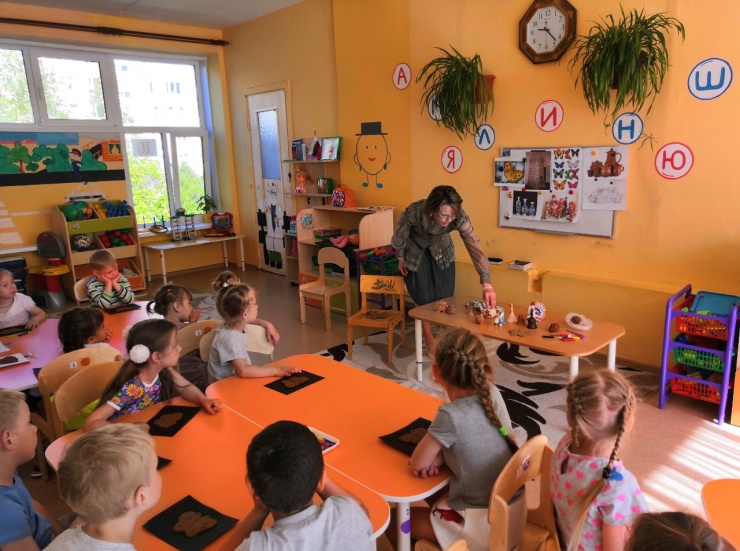 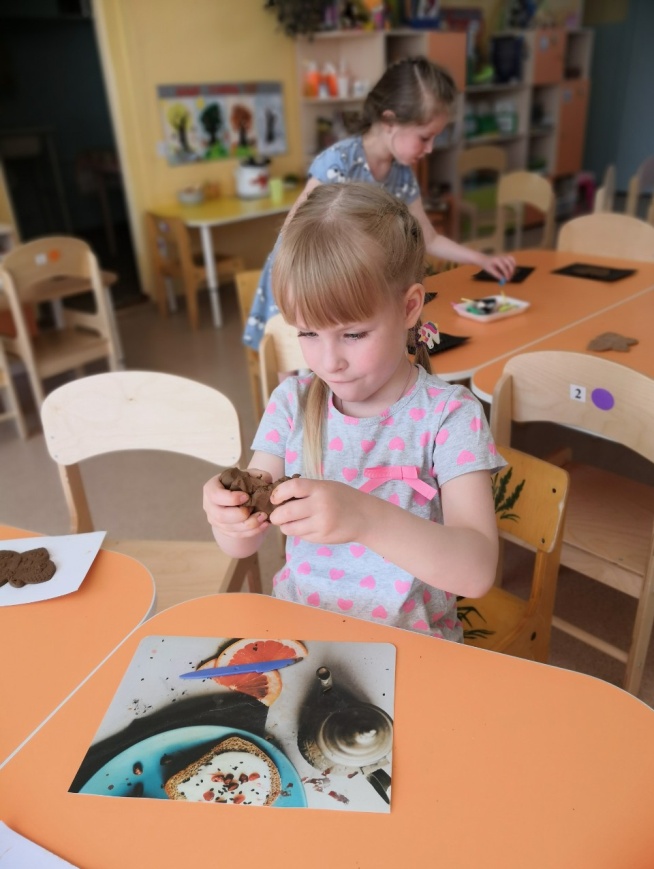 ПРИЛОЖЕНИЕ 5Мастер-класс для детей и родителей « Зайчик на пальчик»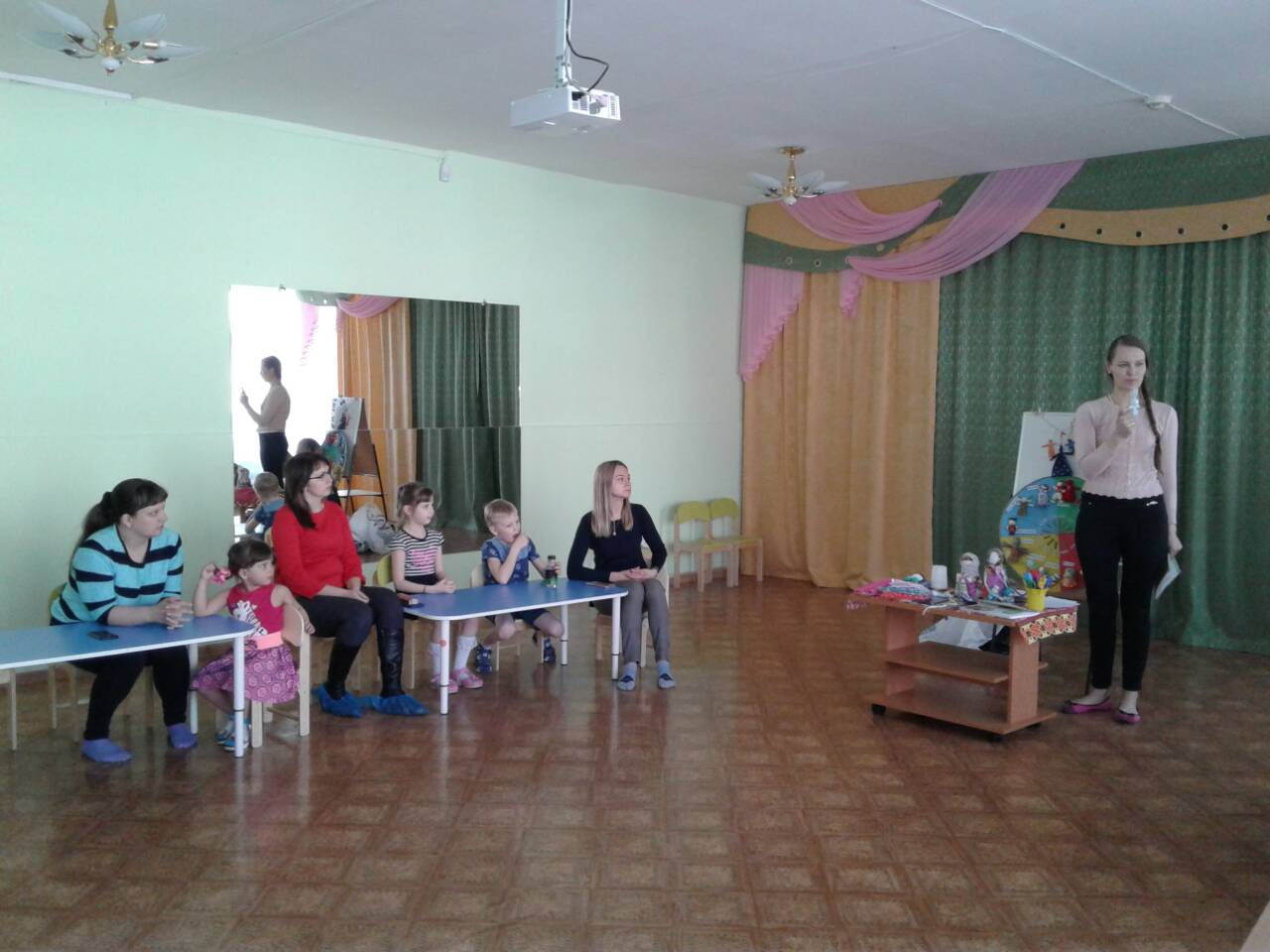 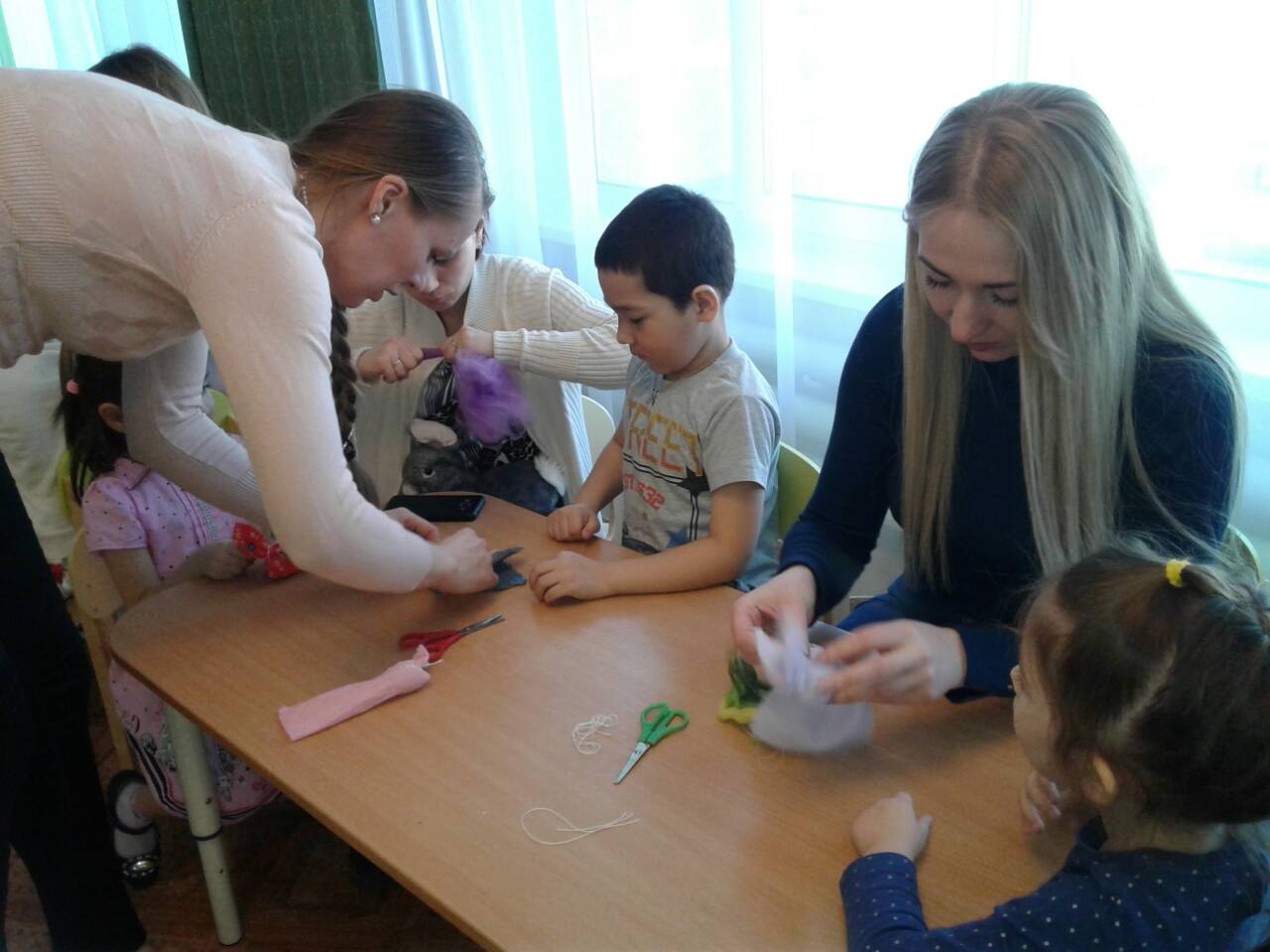 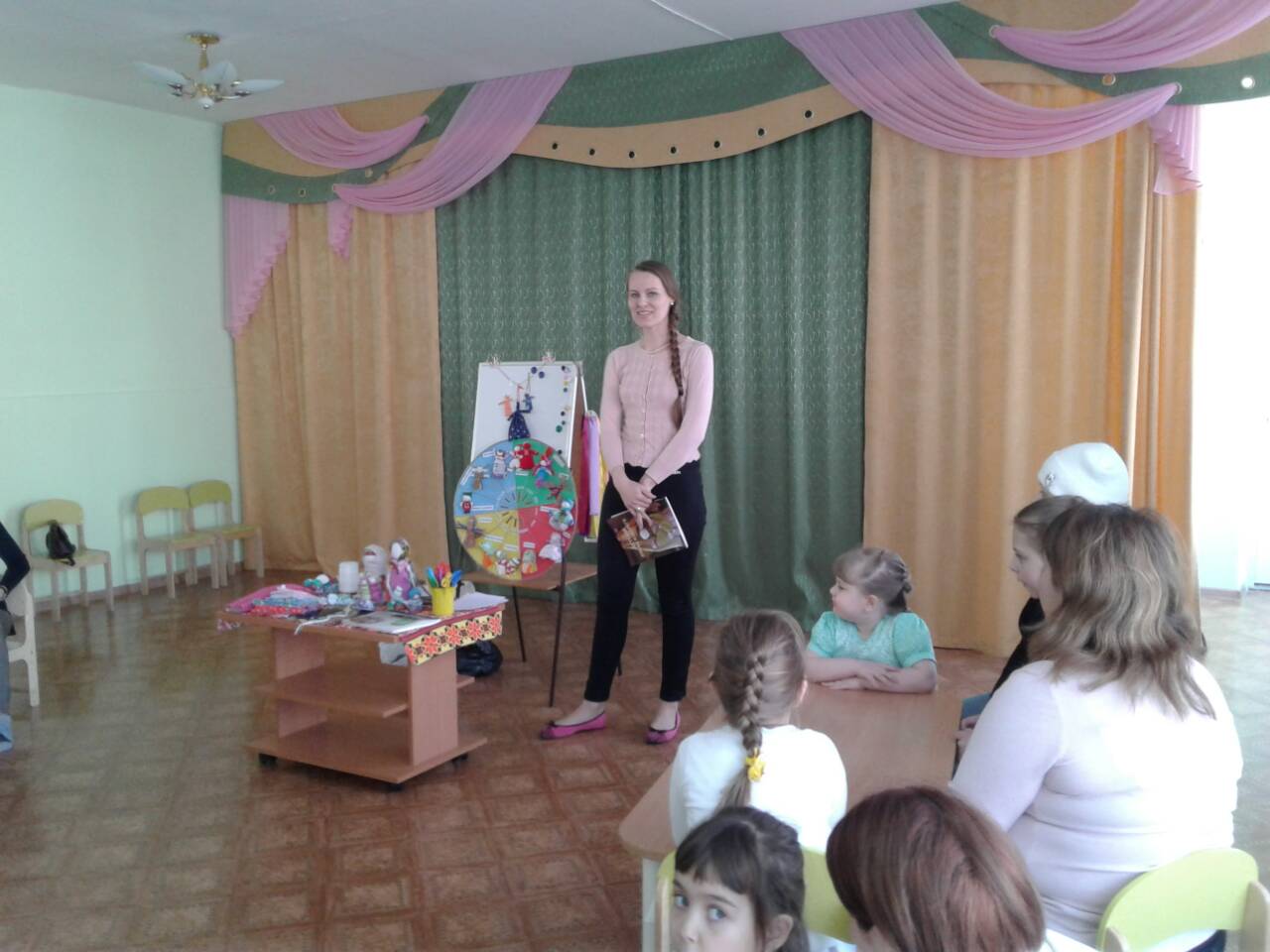 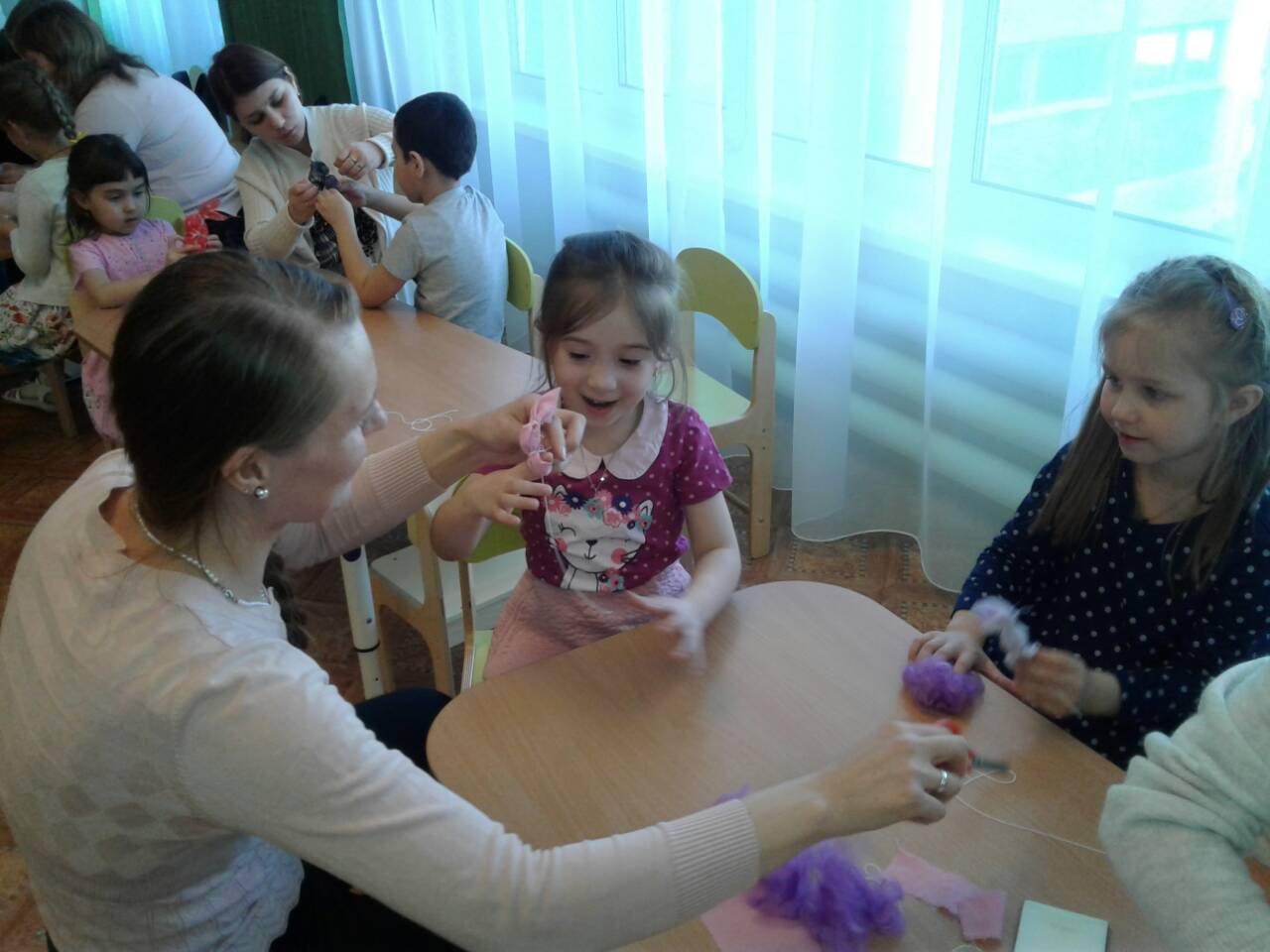 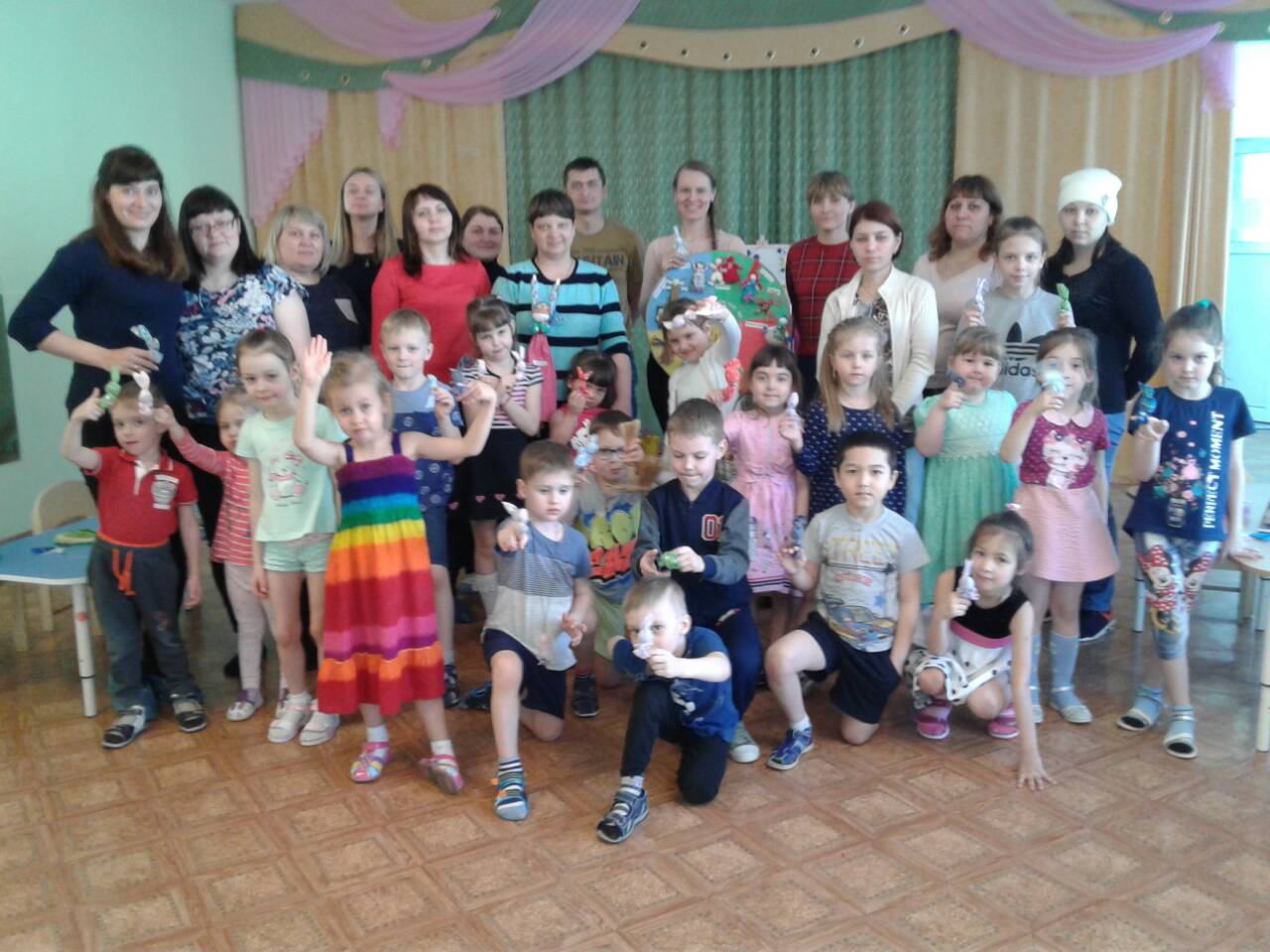 ПРИЛОЖЕНИЕ 6Мастер-класс для родителей « Волшебство тряпичной куклы»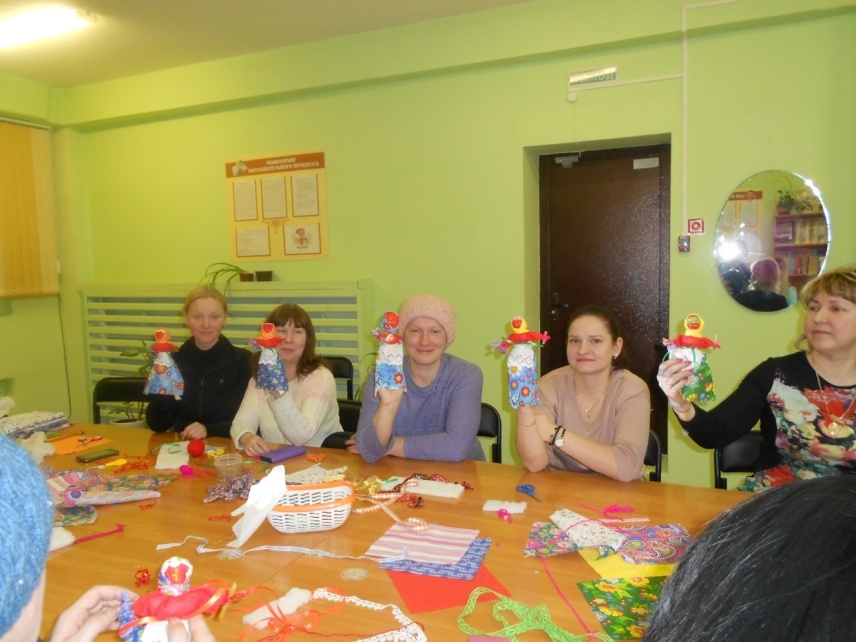 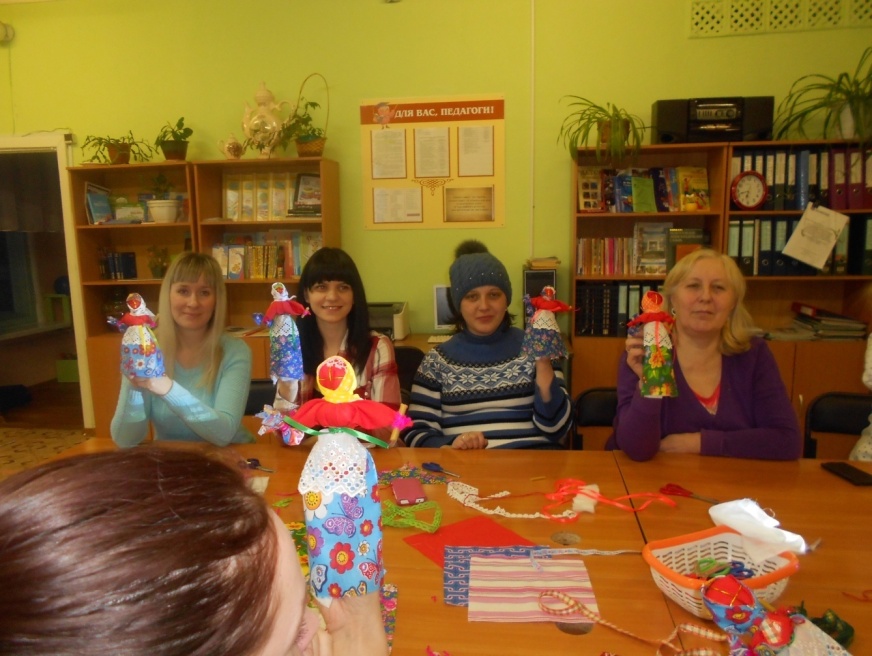 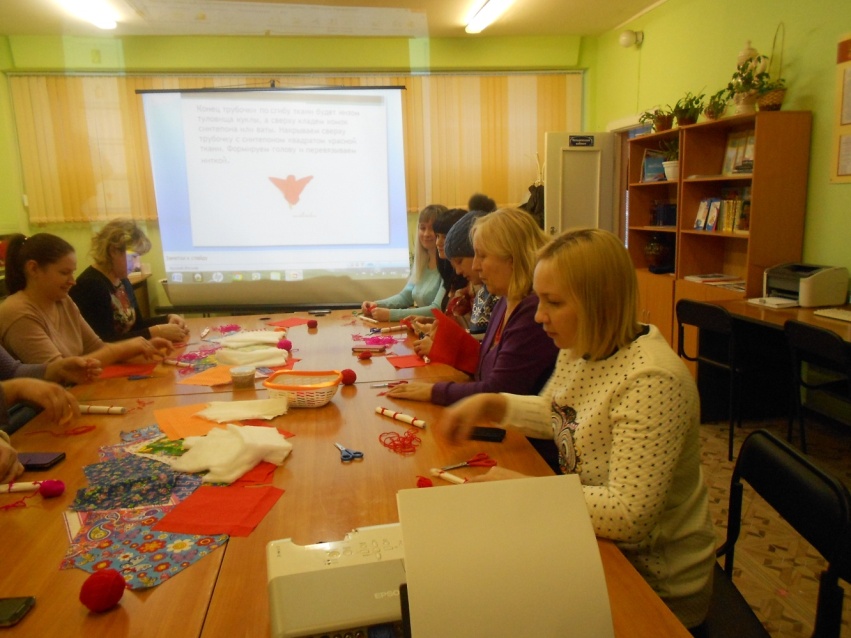 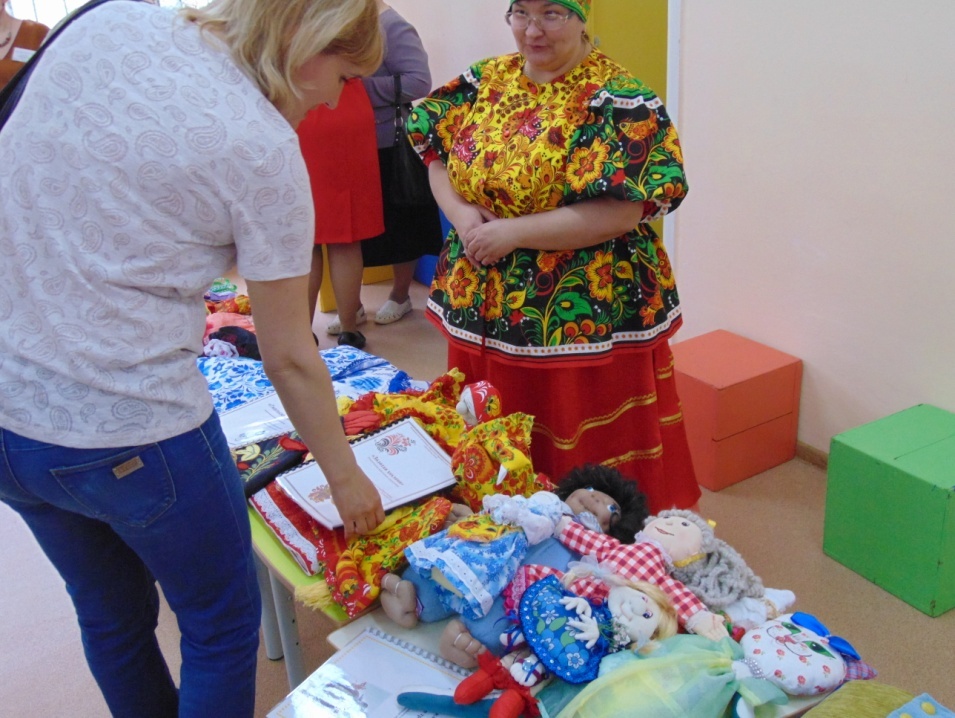 